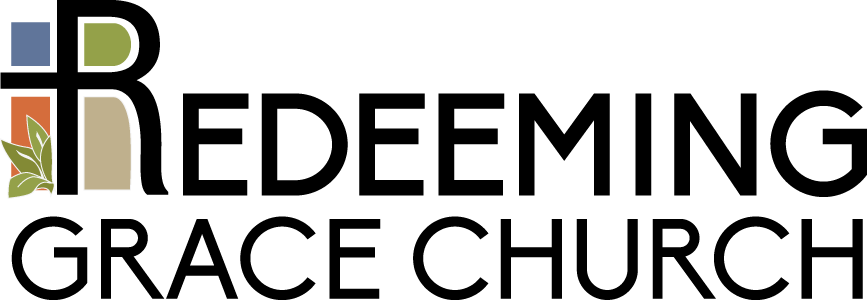 SERMON    COL 3:1-4  RISEN LIVING   				11-26-2017The risen life then is a hidden life so wrapped up in Jesus that our hearts and minds are set on eternity by sharing with others the ONLY thing that will bring them into heaven- the gospel- bytrusting in Christ for forgiveness and for a righteousness that can’t be earned. Risen living is characterized by 2 things from this passage: 1. Our Position2. Our PrioritiesA. Doctrine:  What God has done in Christ for you through the gospel… Colossians Chp 1-2  You heard the gospel 1:5God opened your eyes – you understood the gospel.  1:6God gave you faith - you believed the gospel. 1:6Paul prayer/God heart for you: Be filled with knowledge of His will in all SPIRITUAL wisdom and knowledge1:9Paul prayer/God heart for you: Be strengthened with God’s power in all endurance, patience and joy 1:10He HAS (past tense) qualified, delivered and transferred you to kingdom of His beloved son 1:12-13You have redemption, forgiveness of all your sins, nailed your sin to the cross-  past, present, future. 1:14, 2:14Disarmed the power of sin over you. 2:15He is Your shepherd, your head – guide, lead, encourage, protect you 1:18Help you mature in Christ 1:28Full of assurance in riches and treasures of Christ 2:2-3Help you be firm in your faith 2:5Keep you holy, present you blameless and above reproach 1:22All your growth is from God- sanctifying you, making you more like Jesus.  2:19He is Christ Jesus the LORD – You are filled in Him to Walk in Him. 2:6   YOU ARE COMPLETE IN HIM2. Heaven:  “things that are above” - Eternity….FUTURENew, real, magnificent cityBeautiful and filled with splendorWhere righteousness dwells – no sinPerfect relationships, perfect communityPerfect and sweet reunions loved ones, all that was sad will become untruePerfect bodies-  imperishable, powerful and gloriousPresence of God- not just see Him, but will then know all thingsstoryline of your life will be crystal clear- worshipA place you want others to come to …..b/c heaven is an eternity in the presence of Godb/c hell is an eternity absent the presence of God. PRESENTHolinessIntercessionPowerC. Ministry of the Holy Spirit:  ”the Spirit”Romans 8:1-171. I am free from the power and penalty of sin. V22. I can keep His commandments without fear or condemnation. V43. I have a new nature born by the Spirit. V5-124. I can say no to sin. V135. I am led by the Spirit. V146. I have intimate access to the Father. V157. I have assurance that I am His. V16-17